Lettre de DÉMISSION 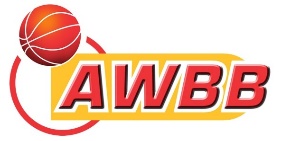 Fin de saison 2020-2021Conformément à l’article 9.5 de la partie ‘Mutations’ des statuts, et en vue d’une mutation, le joueur, la joueuse 		 né(e) le 	 présente sa démission au club 		 Matricule 	 Date: Signature(s): Le joueur 		Le représentant légal du joueur (si le joueur a moins de 18 ans)Accusé de réception Fin de saison 2020-2021Par la présente, le(s) soussigné(s), responsable(s) du club		 Matricule	 confirme(nt) avoir reçu en ce jour en mains propres la lettre de démission de leur membre 		 né(e) le 	 Date: Signature(s) et fonction(s): 